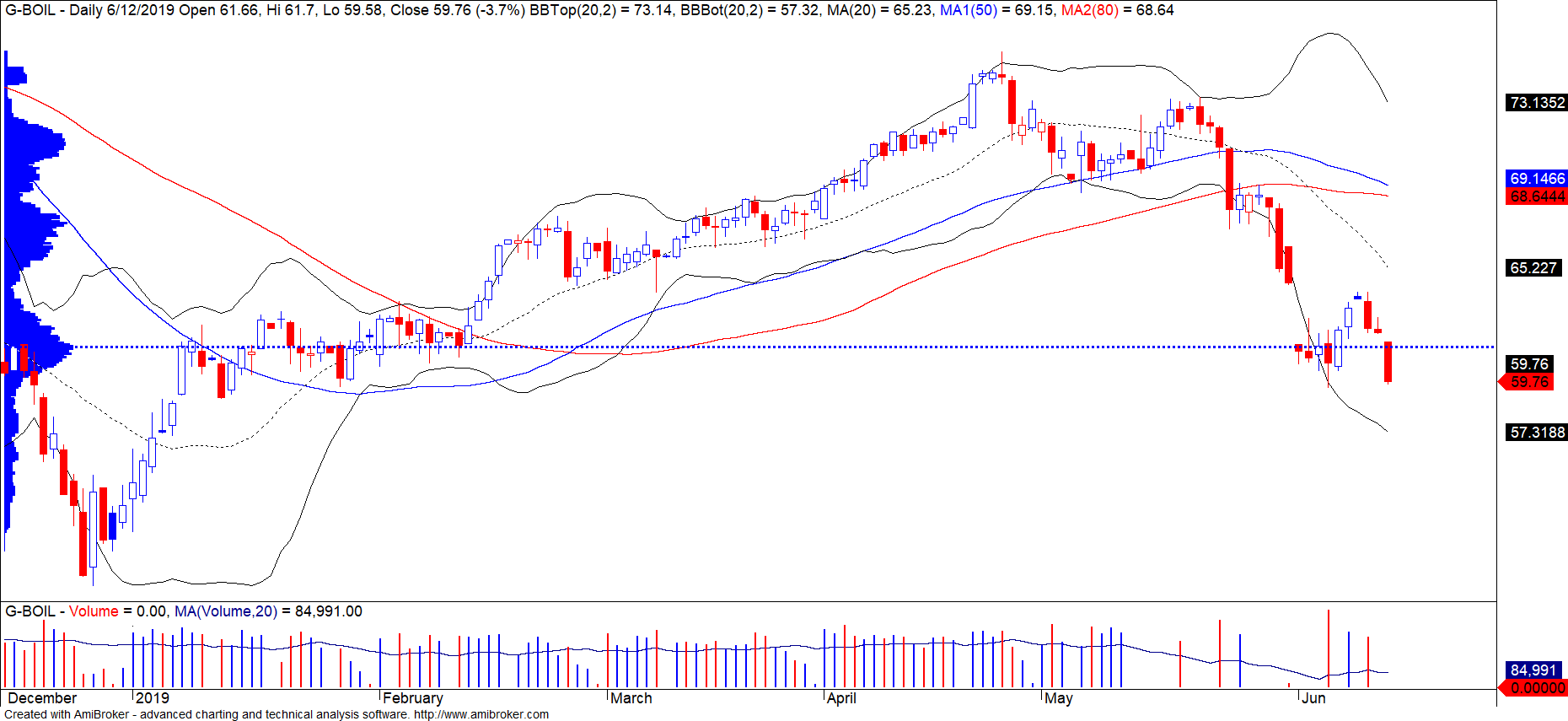 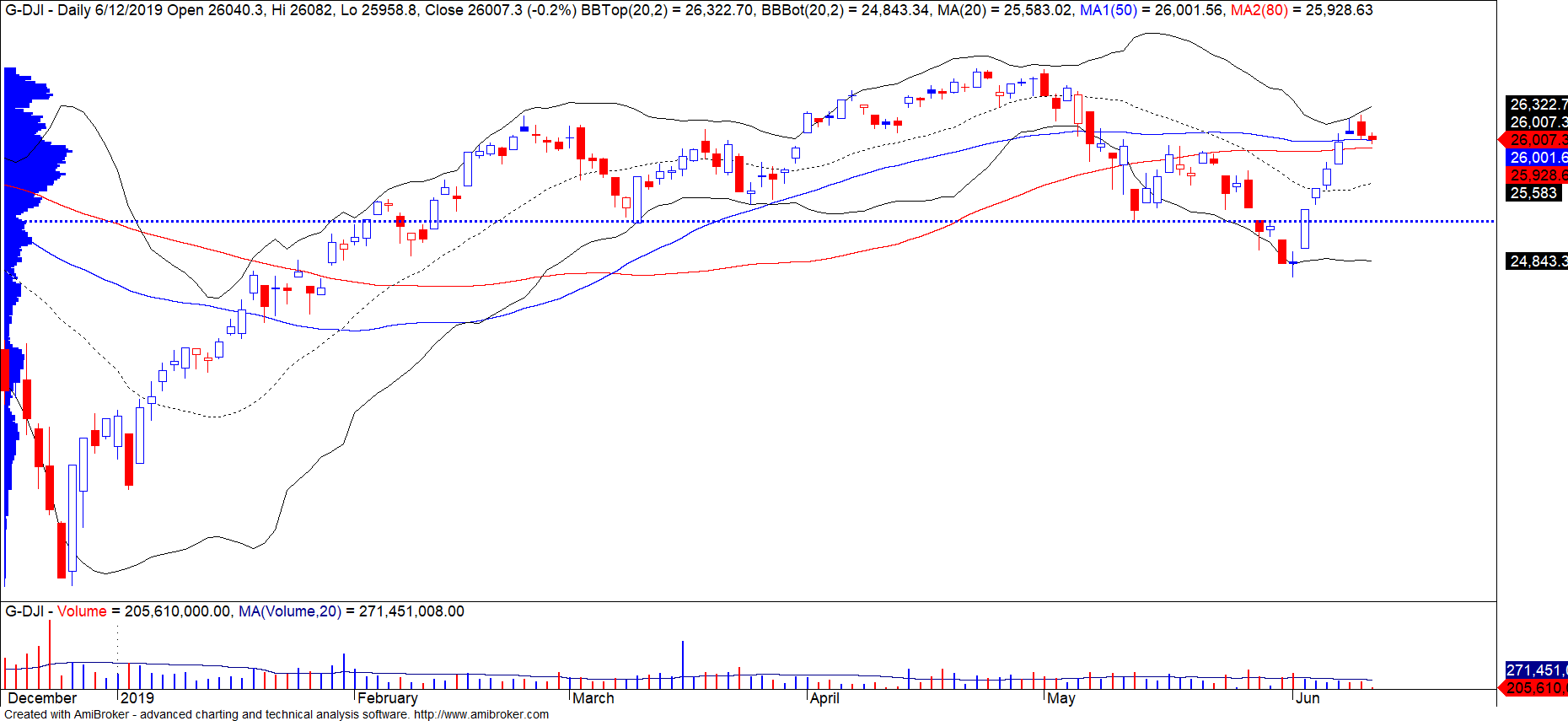 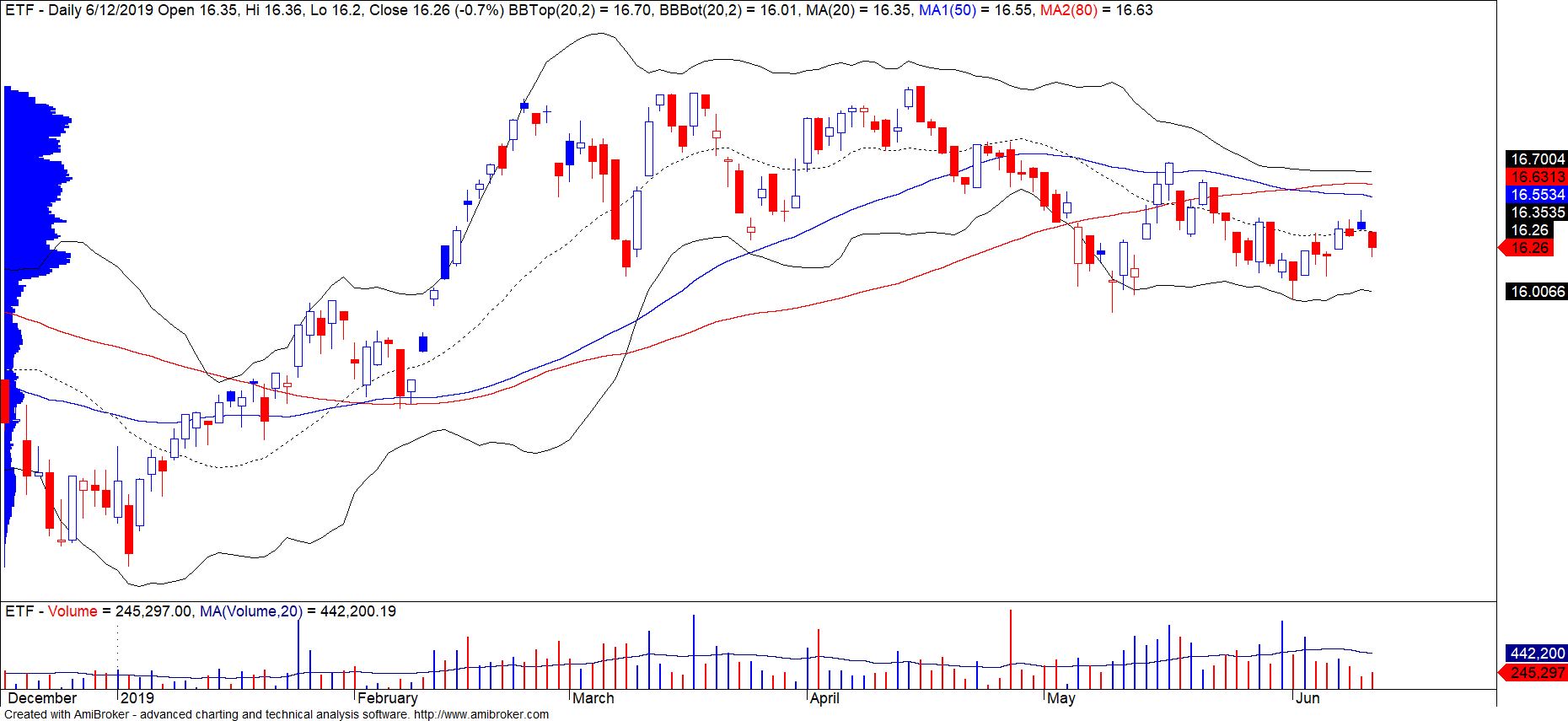 7DIỄN BIẾN THỊ TRƯỜNG VIỆT NAM	Khối ngoại quay trở lại bán ròng nhẹ với giá trị hơn 21 tỷ. Phần lớn khối ngoại chủ yếu tập trung ở BVH, CCQ E1VFVN30, AST,… Nổi bật nhất là cổ phiếu AST đã tăng về lại gần vùng đỉnh cũ cao nhất lịch sử.Mức Stock Rating của cổ phiếu này đang ở mức 91 điểm, đây là mức rất cao và phù hợp cho nhà đầu tư trung hạn với chiến lược MUA và NẮM GIỮ. Trong ngắn hạn, xu hướng ngắn hạn vẫn duy trì ở mức TĂNG với mức mục tiêu ngắn hạn kỳ vọng là 72,450 đồng với mức cắt lỗ ở mức 62,810 đồng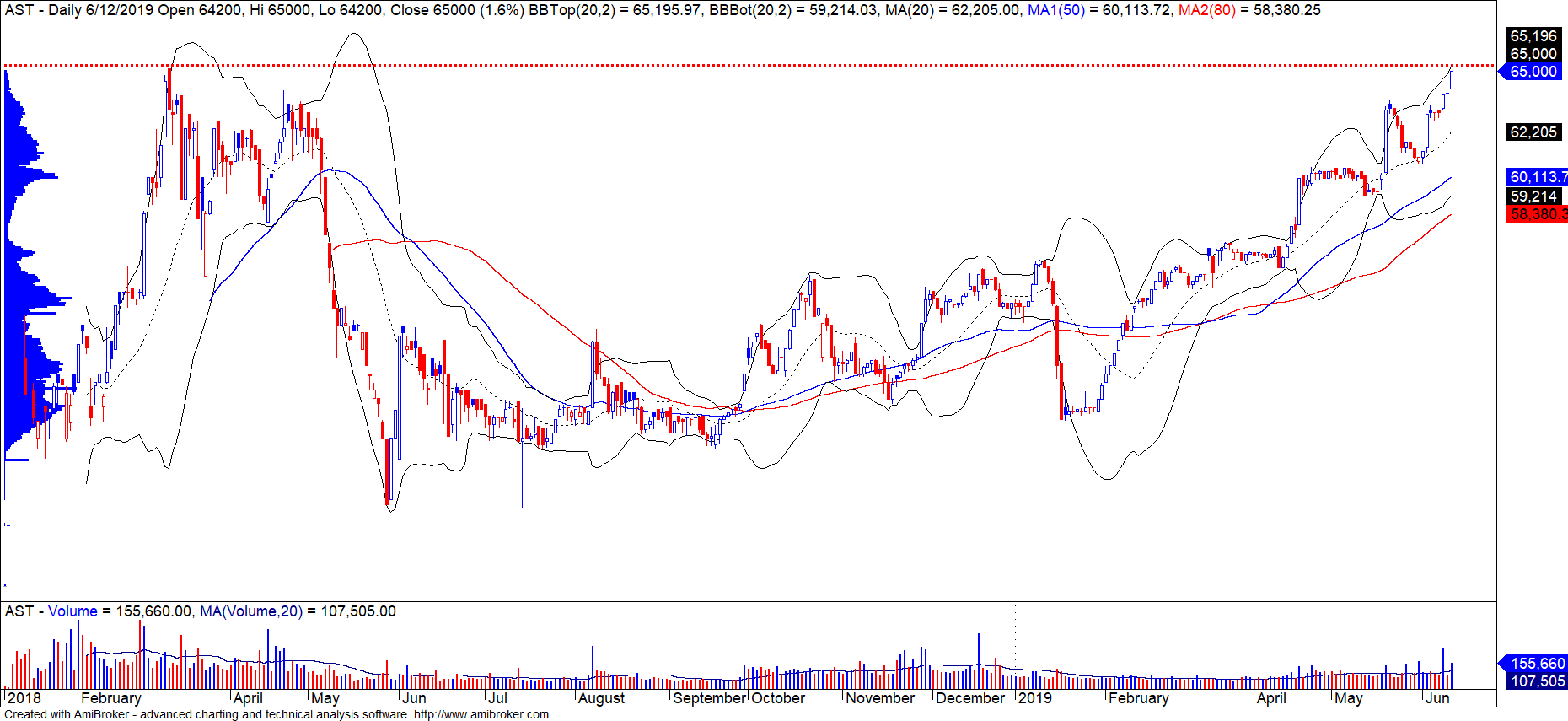 Diễn biến giá của cổ phiếu ASTTOP CỔ PHIẾU CHÚ ÝCỔ PHIẾU GIAO DỊCH ĐỘT BIẾNFRT – Tiếp tục tìm kiếm các mảng kinh doanh mới để giảm sự cạnh tranhTrong đó, riêng quý I/2019, FRT đạt doanh thu 4.018 tỷ đồng, tăng trưởng 3,4% so với cùng kỳ năm 2018; lợi nhuận sau thuế 64 tỷ đồng. Tổng số lượng cửa hàng đạt 541 shop FPT Shop và 28 shop Long Châu, số lượng cửa hàng FPT Shop và Long Châu tăng lần lượt 8 và 6 shop so với cuối năm 2018. Tại Đại hội đồng cổ đông FRT mới đây đã thông qua kế hoạch kinh doanh năm 2019 với doanh thu 17.700 tỷ đồng và lợi nhuận sau thuế 418 tỷ đồng, tương đương mức tăng trưởng lần lượt là 16% và 20% so với năm 2018. Kế hoạch chi trả cổ tức bằng tiền mặt năm 2019 với tỷ lệ không nhỏ hơn 10% mệnh giáĐối với mảng dược đang dần bước vào giai đoạn ổn định và tăng trưởng, và công ty tìm kiếm những lĩnh vực mới để nghiên cứu và phát triển. Vì vậy, FPT Retail có kế hoạch bổ sung hai ngành nghề kinh doanh là bưu chính và chuyển phát và sẽ được biểu quyết tại cuộc họp ĐHĐCĐ bất thường diễn ra vào ngày 18/6/2019. Việc bổ sung thêm hoạt động chuyển phát thư tín, hàng hóa kỳ vọng sẽ thông qua các nguồn lực có sẵn như mạng lưới cửa hàng, nguồn nhân lực lớn... để tăng hiệu quả kinh doanhFRT mở rộng chuỗi cung ứng hàng hóa, khi bắt tay với Nguyễn Kim bán hàng điện máy, đồ gia dụng; mới đây FPT Retail cũng chính thức là đơn vị bán lẻ điện thoại đầu tiên bổ sung tính năng mua hàng xuyên biên giới trên website của mình. Ngoài ra mặc hàng phụ kiện của nhập khẩu trực tiếp từ Trung Quốc sẽ làm tăng biên lợi nhuận của mảng nàyHiện tại, khó khăn lớn nhất của FRT đến từ biên lợi nhuận từ các sản phẩm từ Apple đang giảm dần, doanh số bán dòng điện thoại này không cao dẫn đến việc hàng tồn kho khá nhiều, công ty phải giảm giá để tăng doanh thu. Sự cạnh tranh ngày càng quyết liệt của các nhà phân phối lớp là MWG, Viettel Store + các kênh bán hàng online trong nước và nước ngoài như Lazada, Shopee, TikiTheo hệ thống đánh giá định lượng của chúng tôi, điểm cơ bản FRT tích cực, nhưng điểm tăng trưởng của FRT ở mức rất thấp cho nên cổ phiếu này chưa thích hợp cho giai đoạn mua và nắm giữ trong trung hạn. Đồng thời, theo hệ thống xu hướng của chúng tôi, mục tiêu ngắn hạn kỳ vọng của chúng tôi cho cổ phiếu này là 54,410 đồng (tỷ suất ở mức 1%) cho thấy đà tăng ngắn hạn không còn nhiều và rủi ro cao cho nên chúng tôi khuyến nghị các nhà đầu tư ngắn hạn nên hạn chế mua đuổi ở thời điểm hiện tại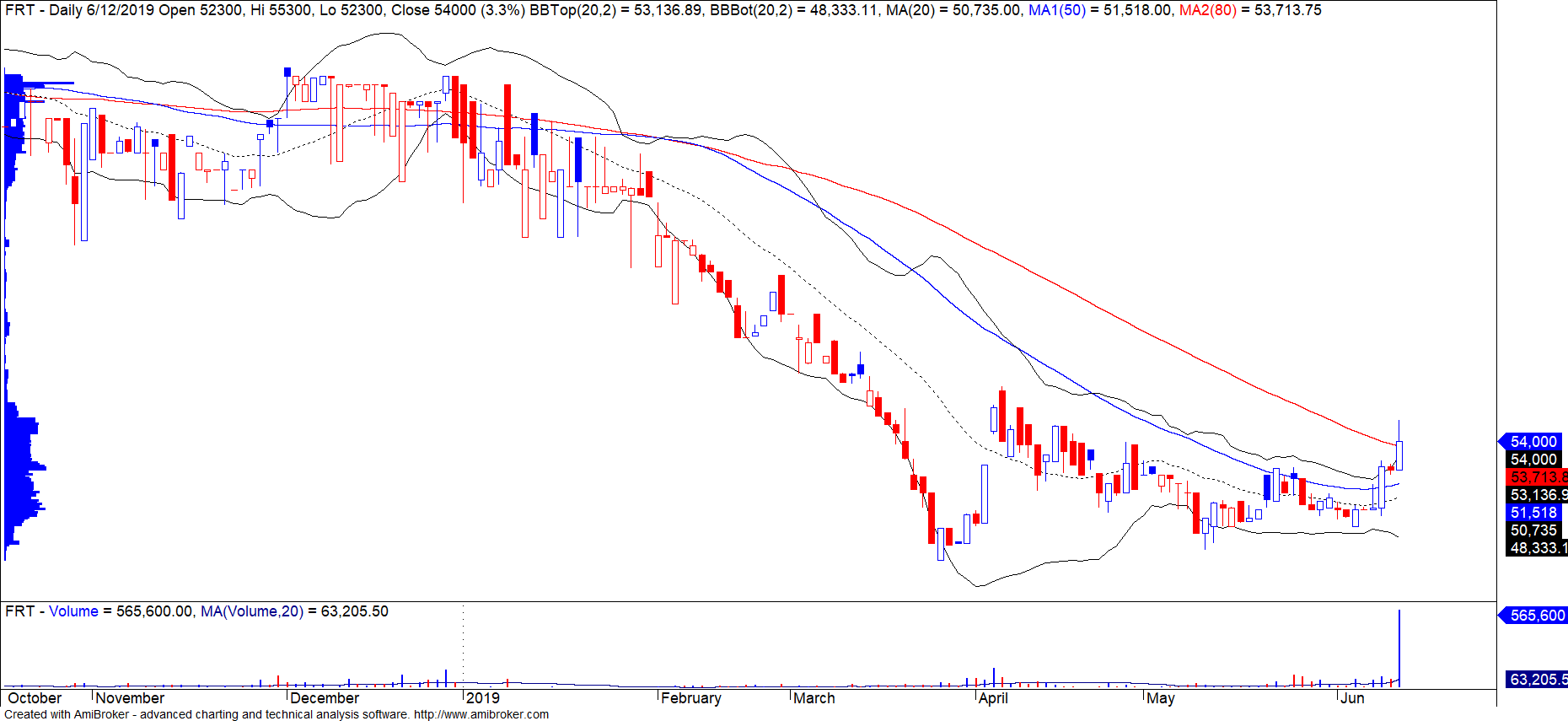 Diễn biến giá của cổ phiếu FRTQUAN ĐIỂM THỊ TRƯỜNG NGẮN HẠNChúng tôi cho rằng áp lực bán vẫn còn và có thể khiến chỉ số VN-Index kiểm định lại mức 950 điểm. Đồng thời, điểm tích cực chúng tôi nhận thấy dòng tiền ngắn hạn có dấu hiệu tăng nhẹ và có thể sẽ tiếp tục phân hóa giữa các nhóm cổ phiếu trong những phiên giao dịch tới. Dòng tiền đầu cơ có xu hướng quay trở lại thị trường khi nhóm cổ phiếu Largecaps đang gặp nhiều khó khăn và nhiều cổ phiếu vẫn trong xu hướng giảm ngắn hạn. Ngoài ra, tỷ trọng cổ phiếu tiếp tục tăng nhẹ cho thấy cơ hội ngắn hạn vẫn hiện hữu, nhưng rủi ro ngắn hạn vẫn còn cao.Hệ thống chỉ báo xu hướng của chúng tôi vẫn duy trì ở mức GIẢM xu hướng ngắn hạn trên hai chỉ số chính với mức kháng cự ở mức 964.52 điểm của chỉ số VN-Index và 105.16 điểm của chỉ số HNX-Index. Do đó, trên quan điểm thận trọng, chúng tôi khuyến nghị các nhà đầu tư ngắn hạn có thể tiếp tục đứng ngoài thị trường và dừng bán ở vùng giá hiện tại. Đồng thời, vị thế mua mới nên dành tỷ trọng thấp theo mức khuyến nghị.Tỷ trọng khuyến nghị ngắn hạn: 34% cổ phiếu/66% tiền.Tỷ trọng khuyến nghị trung hạn: 47% cổ phiếu/53% tiền.Biểu đồ tỷ trọng cổ phiếu ngắn hạnDANH MỤC CÁC CỔ PHIẾU THEO DÕICổ phiếu xuất hiện tín hiệu MUA ngắn hạn: AGR, AMD, CEO, DTD, HAICổ phiếu xuất hiện tín hiệu BÁN ngắn hạn: DPM, HIIBảng theo dõi xu hướng của các cổ phiếu được chúng tôi cập nhật trong báo cáo Nhận định thị trường (Báo cáo này sẽ được chúng tôi cập nhật vào mỗi buổi chiều sau giờ giao dịch).DANH MỤC KHUYẾN NGHỊ NGẮN HẠNChú thích:Rủi ro cao: Khi chúng tôi đánh giá ở mức này thì nhà đầu tư nên chuyển từ vị thế NẮM GIỮ sang CHỐT LỜI 1/2 tỷ trọng đang nắm giữRủi ro tăng nhẹ: Nhà đầu tư có thể tiếp tục NẮM GIỮ và dừng muaRủi ro thấp: Nhà đầu tư có thể tiếp tục NẮM GIỮ hoặc tiếp tục mua vàoDANH MỤC KHUYẾN NGHỊ TRUNG HẠNHiện nay, chúng tôi vẫn chưa có khuyến nghị mới.  CÔNG TY CỔ PHẦN CHỨNG KHOÁN YUANTA VIỆT NAMAppendix A: Important DisclosuresAnalyst CertificationEach  analyst primarily responsible for the content of this  report, in whole or in part, certifies that with respect to each security or issuer that the analyst covered in this report: (1) all of the views expressed accurately reflect his or her personal views about those securities or issuers; and (2) no part of his or her compensation was, is, or will be, directly or indirectly, related to the specific recommendations or views expressed by that  analyst in the  report.Ratings DefinitionsBUY: We have a positive outlook on the stock based on our expected absolute or relative return over the investment period. Our thesis is based on our analysis of the company’s outlook, financial performance, catalysts, valuation and risk profile.  We recommend investors add to their position.HOLD-Outperform: In our view, the stock’s fundamentals are relatively more attractive than peers at the current price. Our thesis is based on our analysis of the company’s outlook, financial performance, catalysts, valuation and risk profile. HOLD-Underperform: In our view, the stock’s fundamentals are relatively less attractive than peers at the current price.  Our thesis is based on our analysis of the company’s outlook, financial performance, catalysts, valuation and risk profile. SELL: We have a negative outlook on the stock based on our expected absolute or relative return over the investment period. Our thesis is based on our analysis of the company’s outlook, financial performance, catalysts, valuation and risk profile.  We recommend investors reduce their position.Under Review: We actively follow the company, although our estimates, rating and target price are under review.Restricted: The rating and target price have been suspended temporarily to comply with applicable regulations and/or Yuanta policies.Note: Yuanta  coverage with a Target Price is based on an investment period of 12 months.  Greater China Discovery Series coverage does not have a formal 12 month Target Price and the recommendation is based on an investment period specified by the analyst in the report.Global Disclaimer© 2018 Yuanta. All rights reserved. The information in this report has been compiled from sources we believe to be reliable, but we do not hold ourselves responsible for its completeness or accuracy. It is not an offer to sell or solicitation of an offer to buy any securities. All opinions and estimates included in this report constitute our judgment as of this date and are subject to change without notice. This report provides general information only. Neither the information nor any opinion expressed herein constitutes an offer or invitation to make an offer to buy or sell securities or other investments. This material is prepared for general circulation to clients and is not intended to provide tailored investment advice and does not take into account the individual financial situation and objectives of any specific person who may receive this report. Investors should seek financial advice regarding the appropriateness of investing in any securities, investments or investment strategies discussed or recommended in this report. The information contained in this report has been compiled from sources believed to be reliable but no representation or warranty, express or implied, is made as to its accuracy, completeness or correctness. This report is not (and should not be construed as) a solicitation to act as securities broker or dealer in any jurisdiction by any person or company that is not legally permitted to carry on such business in that jurisdiction. Yuanta  is distributed in the  only to Major U.S. Institutional Investors (as defined in Rule -6 under the Securities Exchange Act of 1934, as amended and SEC staff interpretations thereof).  All transactions by a  person in the securities mentioned in this report must be effected through a registered broker-dealer under Section 15 of the Securities Exchange Act of 1934, as amended. Yuanta  is distributed in  by Yuanta Securities Investment Consulting. Yuanta  is distributed in Hong Kong by Yuanta Securities (Hong Kong) Co. Limited, which is licensed in  by the Securities and Futures Commission for regulated activities, including Type 4 regulated activity (advising on securities). In Hong Kong, this research report may not be redistributed, retransmitted or disclosed, in whole or in part or and any form or manner, without the express written BÁN LẺ FPTBÁN LẺ FPTBÁN LẺ FPTBÁN LẺ FPTBÁN LẺ FPTBÁN LẺ FPTBÁN LẺ FPTBÁN LẺ FPTGiá đóng cửa54,000BÁN LẺ FPTBÁN LẺ FPTBÁN LẺ FPTBÁN LẺ FPTBÁN LẺ FPTBÁN LẺ FPTSàn: HOSE - Ngành: Bán lẻSàn: HOSE - Ngành: Bán lẻBÁN LẺ FPTBÁN LẺ FPTBÁN LẺ FPTBÁN LẺ FPTBÁN LẺ FPTBÁN LẺ FPTDỮ LIỆU CỔ PHIẾUDỮ LIỆU CỔ PHIẾU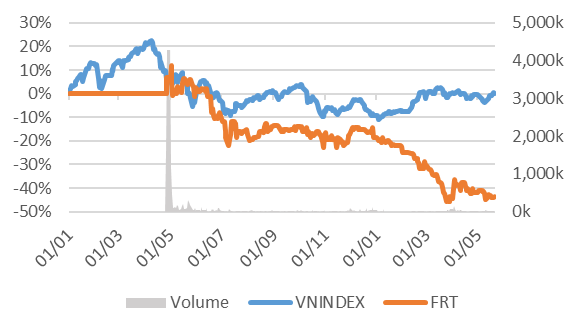 Vốn hóa thị trường:3,592Tỷ VNĐSLCP lưu hành:68,680,000CPNgày niêm yết:26/04/2018Sở hữu nhà nước:0%Sở hữu nước ngoài:48%EPS cơ bản:5,116VNĐP/E (TTM):10.2xP/B (TTM):3.0xROE (%):32%ROA (%):8%Tỷ suất cổ tức:0%3,592PHÂN TÍCH KỸ THUẬTPHÂN TÍCH KỸ THUẬTNăm 2016Năm 2017Năm 2018Ngưỡng kháng cự ngắn hạn:Ngưỡng kháng cự ngắn hạn:57.30Tăng trưởng DT35%18%16%Ngưỡng hỗ trợ ngắn hạn:Ngưỡng hỗ trợ ngắn hạn:49.58Tăng trưởng LNST42%40%20%Xu hướng ngắn hạn (5-10 ngày):Xu hướng ngắn hạn (5-10 ngày):TĂNGBiên LN gộp13%14%13%Ngưỡng kháng cự trung hạn:Ngưỡng kháng cự trung hạn:59.00Biên LN ròng2%2%2%Ngưỡng hỗ trợ trung hạn:Ngưỡng hỗ trợ trung hạn:48.62EPS cơ bản10,0677,0304,961Xu hướng trung hạn (1-3 tháng):Xu hướng trung hạn (1-3 tháng):GIẢMP/E6.2x8.8x12.5xSO SÁNH CÁC DOANH NGHIỆP CÙNG NGÀNHSO SÁNH CÁC DOANH NGHIỆP CÙNG NGÀNHSO SÁNH CÁC DOANH NGHIỆP CÙNG NGÀNHSO SÁNH CÁC DOANH NGHIỆP CÙNG NGÀNHSO SÁNH CÁC DOANH NGHIỆP CÙNG NGÀNHTổng số đối thủ: 7Tổng số đối thủ: 7Mã chứng khoánVốn hóa TT
(Tỷ VND)SànLNG %D/EP/EP/BFRT3,592HOSE13.4%2.3%10.2x3.0xMWG39,674HOSE17.7%3.3%12.5x4.0xDGW915HOSE6.2%1.8%7.6x1.1xCOM774HOSE6.3%2.1%9.9x1.7xPET666HOSE6.7%1.2%4.2x0.4xTRUNG BÌNH NGÀNH16.6%3.1%12.0x3.7xCPGiáXu hướng ngắn hạnXu hướng trung hạnNgày khuyến nghị MUAGiao dịch T+Giá mua ngắn hạnMức cắt lỗ ngắn hạn%Lợi nhuậnKhuyến nghịĐánh giá rủi ro ngắn hạnVGT11,000TĂNGGIẢM15/5/2019T+21      12,000       10,694 -8.33%NẮM GIỮRủi ro thấpBVH80,300TĂNGGIẢM16/5/2019T+20      79,000       76,152 1.65%NẮM GIỮRủi ro thấpSJS18,200TĂNGGIẢM28/5/2019T+12      18,300       16,869 -0.55%NẮM GIỮRủi ro thấpDPR45,000TĂNGTĂNG7/6/2019T+4      43,400       41,869 3.69%NẮM GIỮRủi ro thấpFPT45,050TĂNGTĂNG10/6/2019T+3      45,200       43,722 -0.33%NẮM GIỮRủi ro thấpBMP44,350TĂNGGIẢM10/6/2019T+3      44,500       42,236 -0.34%NẮM GIỮRủi ro thấpPTB67,600TĂNGTĂNG11/6/2019T+2      66,600       65,468 1.50%NẮM GIỮRủi ro thấpCMG37,200TĂNGTĂNG12/6/2019T+1      37,800       33,736 -1.59%NẮM GIỮRủi ro thấpPhòng phân tích khối khách hàng cá nhânPhòng phân tích khối khách hàng cá nhânPhòng phân tích khối khách hàng cá nhânNguyễn Thế MinhGiám đốc Nghiên cứu Phân tích+84 28 3622 6868 ext 3826 minh.nguyen@yuanta.com.vnNguyễn Thế MinhGiám đốc Nghiên cứu Phân tích+84 28 3622 6868 ext 3826 minh.nguyen@yuanta.com.vnQuách Đức KhánhChuyên viên phân tích cao cấp+84 28 3622 6868 ext 3833khanh.quach@yuanta.com.vnQuách Đức KhánhChuyên viên phân tích cao cấp+84 28 3622 6868 ext 3833khanh.quach@yuanta.com.vnNguyễn Trịnh Ngọc HồngChuyên viên phân tích+84 28 3622 6868 ext 3832hong.nguyen@yuanta.com.vnNguyễn Trịnh Ngọc HồngChuyên viên phân tích+84 28 3622 6868 ext 3832hong.nguyen@yuanta.com.vnPhạm Tấn PhátChuyên viên phân tích cao cấp+84 28 3622 6868 ext 3832phat.pham@yuanta.com.vnPhạm Tấn PhátChuyên viên phân tích cao cấp+84 28 3622 6868 ext 3832phat.pham@yuanta.com.vnPhạm Tấn PhátChuyên viên phân tích cao cấp+84 28 3622 6868 ext 3832phat.pham@yuanta.com.vnPhòng Môi giới khách hàng cá nhânPhòng Môi giới khách hàng cá nhânPhòng Môi giới khách hàng cá nhânPhòng Môi giới khách hàng cá nhânPhòng Môi giới khách hàng cá nhânPhòng Môi giới khách hàng cá nhânPhòng Môi giới khách hàng cá nhânPhòng Môi giới khách hàng cá nhânPhòng Môi giới khách hàng cá nhânNguyễn Thanh Tùng Giám đốc Môi giới Hội Sở+84 28 3622 6868 ext 3609tung.nguyen@yuanta.com.vnNguyễn Thanh Tùng Giám đốc Môi giới Hội Sở+84 28 3622 6868 ext 3609tung.nguyen@yuanta.com.vnChung Kim HoaGiám đốc Khối khách hàng người Hoa+84 28 3622 6868 ext 3828hoa.chung@yuanta.com.vnChung Kim HoaGiám đốc Khối khách hàng người Hoa+84 28 3622 6868 ext 3828hoa.chung@yuanta.com.vnChung Kim HoaGiám đốc Khối khách hàng người Hoa+84 28 3622 6868 ext 3828hoa.chung@yuanta.com.vnPhù Vĩnh QuếGiám đốc chi nhánh Chợ Lớn+84 28 3622 6868que.phu@yuanta.com.vnPhù Vĩnh QuếGiám đốc chi nhánh Chợ Lớn+84 28 3622 6868que.phu@yuanta.com.vnNguyễn Việt Quang Giám đốc chi nhánh Hà Nội+84 28 3622 6868 ext 3404quang.nguyen@yuanta.com.vnNguyễn Việt Quang Giám đốc chi nhánh Hà Nội+84 28 3622 6868 ext 3404quang.nguyen@yuanta.com.vnVõ Thị Thu ThủyGiám đốc chi nhánh Bình Dương+84 28 3622 6868 ext 3505thuy.vo@yuanta.com.vnVõ Thị Thu ThủyGiám đốc chi nhánh Bình Dương+84 28 3622 6868 ext 3505thuy.vo@yuanta.com.vnVõ Thị Thu ThủyGiám đốc chi nhánh Bình Dương+84 28 3622 6868 ext 3505thuy.vo@yuanta.com.vnBùi Quốc PhongGiám đốc chi nhánh Đồng Nai+84 28 3622 6868phong.bui@yuanta.com.vnBùi Quốc PhongGiám đốc chi nhánh Đồng Nai+84 28 3622 6868phong.bui@yuanta.com.vnNguyễn Đức HoànGiám đốc trung tâm kinh doanh Nam Hà Nội+84 28 3622 6868 ext 3409hoan.nguyen@yuanta.com.vnNguyễn Đức HoànGiám đốc trung tâm kinh doanh Nam Hà Nội+84 28 3622 6868 ext 3409hoan.nguyen@yuanta.com.vn